ANEXO I - FORMULÁRIO DE SUBMISSÃO DO PROJETO DE ENSINO.II. APRESENTAÇÃO DO PROJETO (MÁXIMO DE 15 PÁGINAS)Introdução/Histórico/Embasamento da construção da proposta2. ObjetivosGeral:Específico3. Justificativa4. Metodologias a serem utilizadas5. Integração entre Ensino, Pesquisa e Extensão6. Infraestrutura e recursos financeiros necessários (Detalhado)Infraestrutura:Recursos Financeiros:7. Resultados Esperados:8. Acompanhamento e Avaliação do projeto:(Apresentar os indicadores que serão utilizados na análise e na avaliação do Projeto, que permitirão acompanhar a execução dos objetivos gerais e específicos propostos. Os indicadores podem ser quantitativos e/ou qualitativos e se referir aos agentes do Projeto - docentes, estudantes, técnicos e parceiros externos, bem como aos instrumentos e metodologias utilizadas)10. ReferênciasLocal e dataAssinatura do(a) Coordenador(a) do Projeto:ANEXO IIMODELO DE PLANO DE TRABALHO DO COORDENADOR (A) OU SERVIDOR (A) COLABORADOR (A)Título do ProjetoTítulo do Plano de TrabalhoNome completoFunção: Atividades que serão desenvolvidasResultados pretendidosCronograma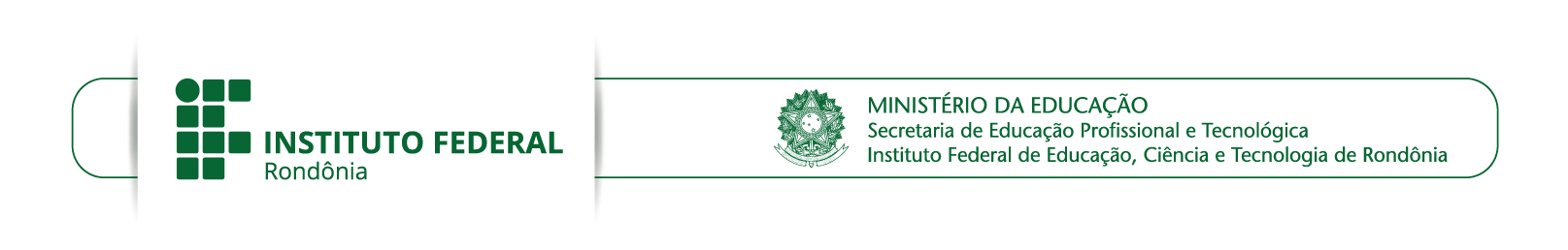 ANEXO IIIMODELO DE PLANO DE TRABALHO DO (DA) BOLSISTA OU ALUNO (A) COLABORADOR (A)Título do ProjetoTítulo do Plano de TrabalhoNome completoFunção: Atividades que serão desenvolvidasResultados pretendidosCronogramaANEXO IVFORMULÁRIO DE RECURSOÀ comissão de avaliação das propostasINSTITUTO FEDERAL DE EDUCAÇÃO, CIÊNCIA E TECNOLOGIA DE RONDÔNIA - IFRO Prezados Senhores,Eu,		_____________________________, Servidor(a) do Instituto Federal de Educação, Ciência e Tecnologia de Rondônia, lotado(a) no ________________________	, inscrito sob o SIAPENº	_______________, apresento o seguinte recurso:Motivo do recurso. (Indique que item do Edital foidescumprido)Justificativa fundamentada. (Por que o item foidescumprido)Solicitação. (Com base na justificativa acima, apresente o sua pretensão de reconsideração)Porto Velho/RO, _______ de ______________	de 2020.(Proponente)I – DADOS DE IDENTIFICAÇÃO DO PROJETO DE ENSINOTítulo do projeto: Proponente:Matrícula SIAPE:                                       Cargo:Telefone:                        E-mail:Especificação do Projeto de Ensino:( ) Meu primeiro projeto( ) Estudos técnicos( ) Projeto de desenvolvimento( ) Projeto que implementa metodologias ativasAbrangência - Área do Conhecimento/Disciplina(s) Envolvida(s):Abrangência - Participantes:Além do(a) Coordenador(a), participam do Projeto: Participante Servidor-Colaborador-Docente:Participante Servidor-Colaborador - Técnico-Administrativo em Educação:Participante Estudante-Bolsista:Participante Estudante Colaborador-Voluntário:Abrangência - Beneficiados (quantidade e especificadores):Planilha de Previsão OrçamentáriaPlanilha de Previsão OrçamentáriaPlanilha de Previsão OrçamentáriaPlanilha de Previsão OrçamentáriaPlanilha de Previsão OrçamentáriaPlanilha de Previsão OrçamentáriaItemDescriçãoUn.Qtde.Valor Un.Valor TotalTotalTotalTotalTotalTotalCronograma de ExecuçãoCronograma de ExecuçãoCronograma de ExecuçãoCronograma de ExecuçãoCronograma de ExecuçãoCronograma de ExecuçãoAtividadePeríodoPeríodoPeríodoPeríodoPeríodoAtividade